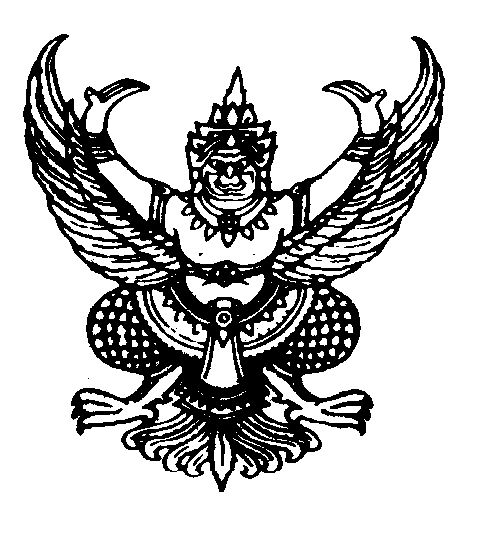                              บันทึกข้อความส่วนราชการ  มหาวิทยาลัยราชภัฏหมู่บ้านจอมบึง  ที่  ..............................................................................วันที่  .......................................................................  เรื่อง  	ขอให้ออกหนังสือราชการเชิญผู้เชี่ยวชาญตรวจสอบเครื่องมือการวิจัยเรียน 	ผู้อำนวยการสถาบันวิจัยและพัฒนา สิ่งที่ส่งมาด้วย   เครื่องมือวิจัย จำนวน 1 ชุด	ด้วยข้าพเจ้า...................................................................................................... อาจารย์ประจำสาขาวิชา.........................................................สังกัดคณะ............................................... ได้รับทุนสนับสนุนการวิจัย จากแหล่งทุน....................................................................ประจำปีงบประมาณ พ.ศ. ……………… เรื่อง ............................................................................................................................................................................................................................................................ มีความประสงค์ขอให้สถาบันวิจัยและพัฒนาออกหนังสือเชิญผู้เชี่ยวชาญตรวจสอบเครื่องมือวิจัย  ดังนี้	ทั้งนี้ ข้าพเจ้าได้ติดต่อทาบทามผู้เชี่ยวชาญตรวจสอบเครื่องมือวิจัยเป็นการภายในเรียบร้อยแล้ว และสามารถติดต่อข้าพเจ้าที่............................................................................................................หมายเลขโทรศัพท์............................................	จึงเรียนมาเพื่อโปรดพิจารณาและขอขอบคุณมา ณ โอกาสนี้ลงชื่อ  	(................................................................)                         หัวหน้าโครงการวิจัย/นักวิจัยลำดับชื่อผู้เชี่ยวชาญ
(หากมีตำแหน่งทางวิชาการ โปรดระบุ เช่น ศ./รศ./ผศ./ดร./อ.)ความเชี่ยวชาญที่อยู่หน่วยงานเรียน   ผู้อำนวยการสถาบันวิจัยและพัฒนา เห็นสมควรดำเนินการ เห็นสมควรส่งเอกสารกลับคืนแก้ไข     ................................................................................     ...............................................................................                   ลงชื่อ(................................................................)                  ตำแหน่ง .................................................................................................................................................................................................................................................................................................................................................................................................................................................................................................             ลงชื่อ                  (............................................................)                    ผู้อำนวยการสถาบันวิจัยและพัฒนา                              หรือ ผู้ได้รับมอบหมาย